OPIS PRZEDMIOTU ZAMÓWIENIA:pierwsze wyposażenie budynku SOP – tabliczki i gabloty informacyjne, ramkiZamawiający nie dopuszcza możliwość składania ofert częściowych.1. Tabliczka informacyjna przydrzwiowa – sztuk 70Tabliczka przy drzwiowa 210x148mm:- wymiar mieszczącej się kartki z opisem: 210x148mm - materiał: profil aluminiowy anodowany o szer. 32mm, zakończony zaślepkami w kolorze czarnym,- bezbarwna folia ochronna zabezpieczająca wydruk,- montaż: w pionie lub w poziomie za pomocą piankowej taśmy dwustronnej (w zestawie),- łatwa i szybka wymiana zawartości – mechanizm OWZ (otwórz – wymień – zamknij)Zdjęcia poglądowe: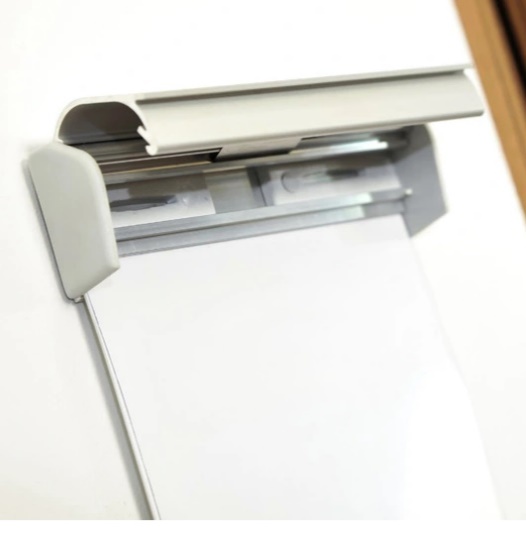 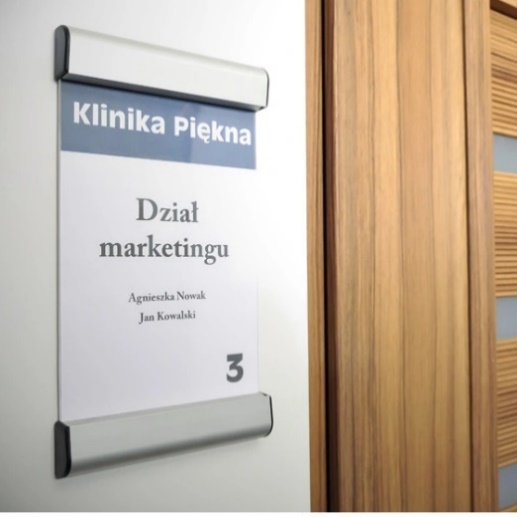 2. Tabliczka inwentarzowa – sztuk 80Tabliczka przy drzwiowa 297x210mm:- wymiar mieszczącej się kartki z opisem A4: 297x210mm - materiał: profil aluminiowy anodowany o szer. 32mm, zakończony zaślepkami w kolorze czarnym,- bezbarwna antyrefleksyjna folia ochronna zabezpieczająca wydruk,- montaż: w pionie lub w poziomie za pomocą piankowej taśmy dwustronnej (w zestawie),- łatwa i szybka wymiana zawartości – mechanizm alusystem OWZ (otwórz – wymień – zamknij)			Zdjęcia poglądowe: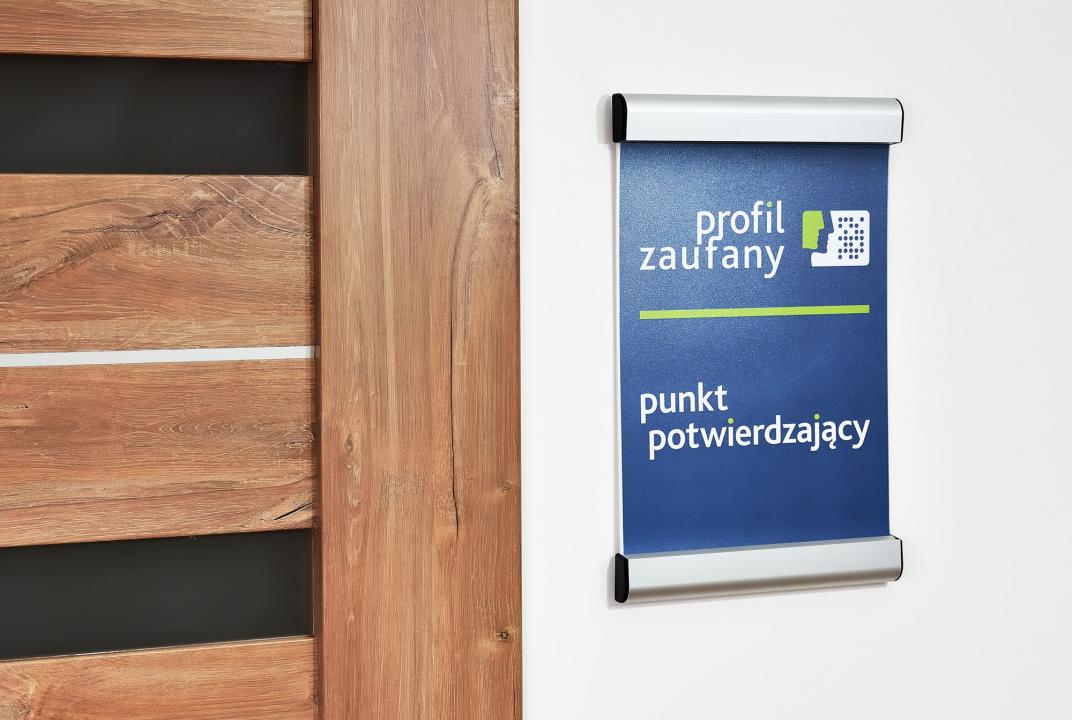 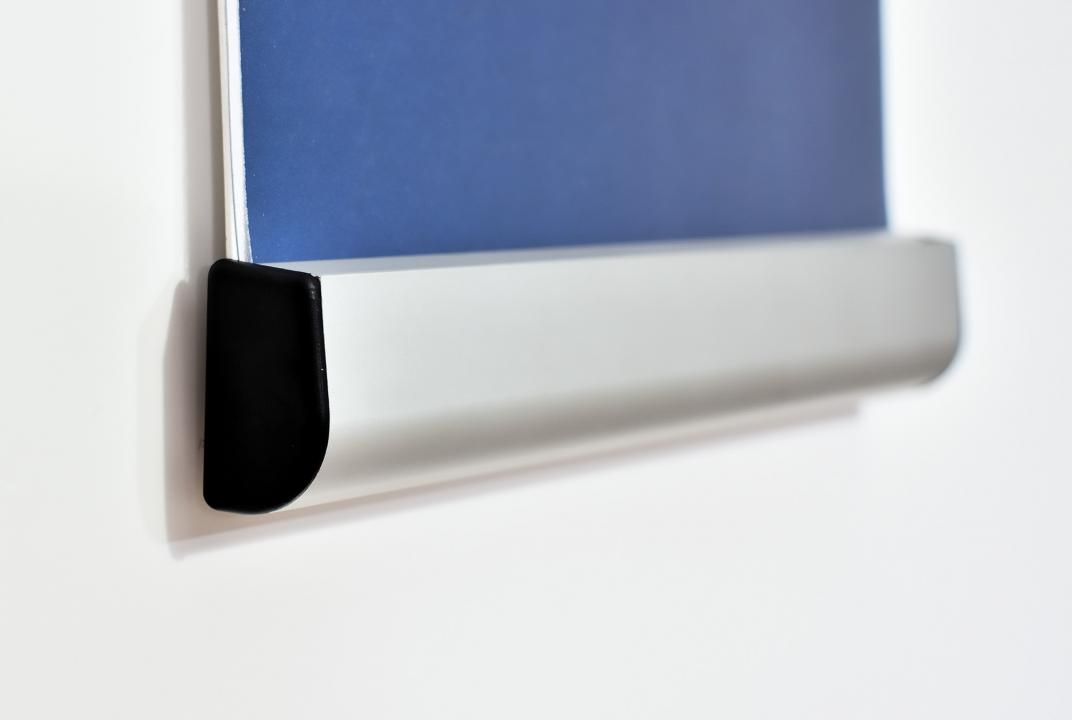 3. Gablota informacyjna/magnetyczna – sztuk 10Gablota magnetyczna, informacyjna 8xA4 - zamykana na klucz,-  wykonana z anodowanych aluminiowych profili, - plecy gabloty wykonane są z  blachy pomalowanej proszkowo dzięki czemu powierzchnia jest magnetyczna oraz daje możliwość pisania markerami. - wodoodporna,- możliwość wieszania w pionie i poziomie,- elementy montażowe w zestawie,- wymiary: szerokość: 96 cm,  wysokość: 70 cm głębokość: 2,3 cmZdjęcia poglądowe: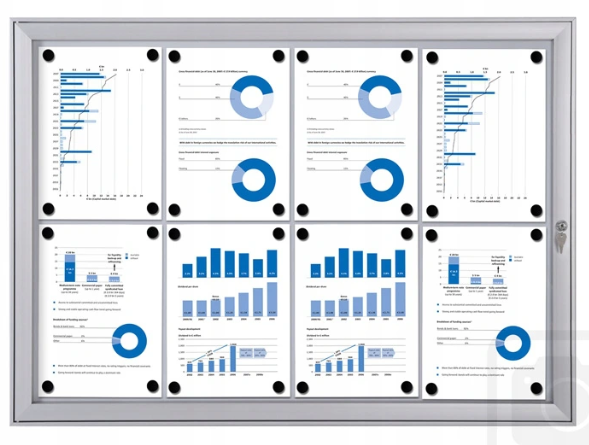 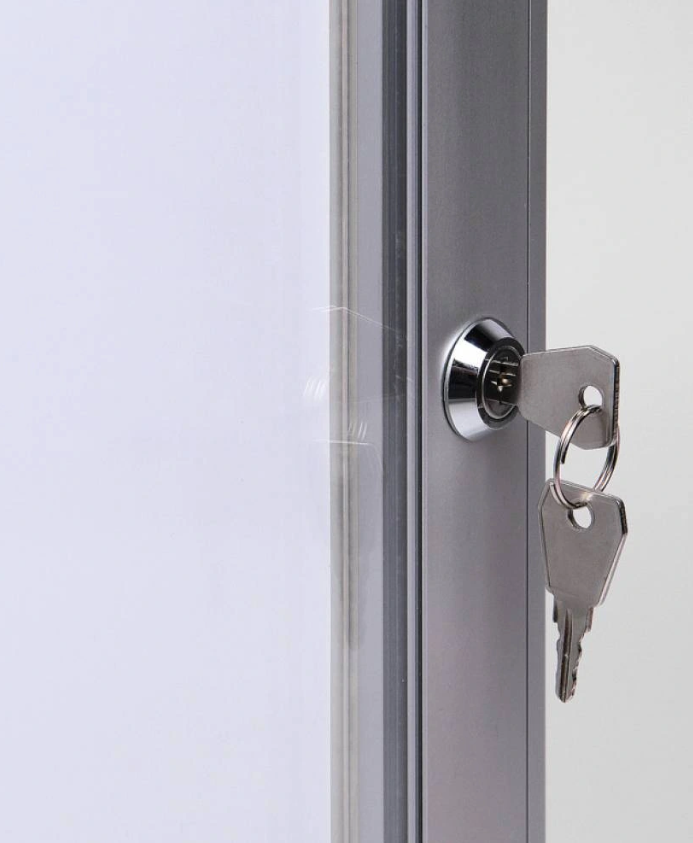 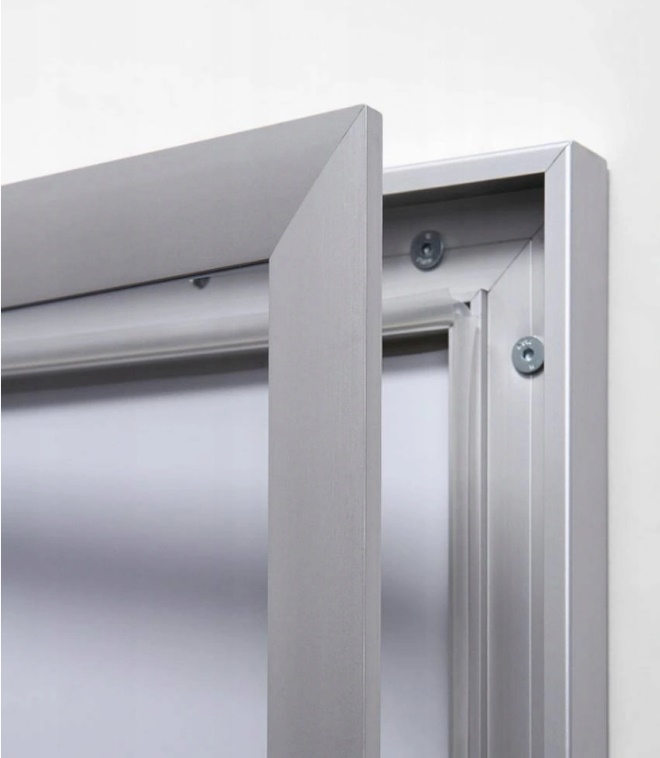 4. Ramka metalowa ze szkłem – sztuk 4Czarna matowa, metalowa ramka w kolorze czarnym 70cm x 100cm,- Front z wysokiej jakości szkła akrylowego, lekki i odporny na potłuczenia, zabezpieczony folią ochronną- Ramę można zawiesić w pionie i poziomie (elastyczne metalowe klamry, solidne metalowe uchwyty, metalowe zawieszki), szerokość 21mm, głębokość 14mm,. Ramka wykonana z trwałego i aluminium z dodatkowymi, metalowymi wzmocnieniami w rogach.- Profil z gładkimi krzywiznami, zaokrąglonymi w miejscu styku krawędzi ramy ze szkłem.Zdjęcia poglądowe: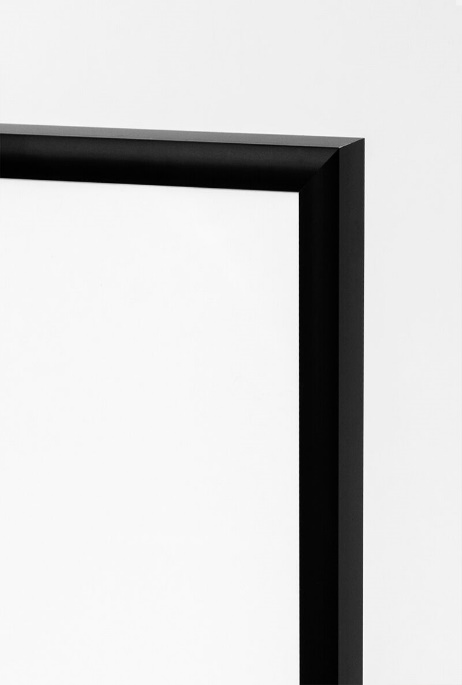 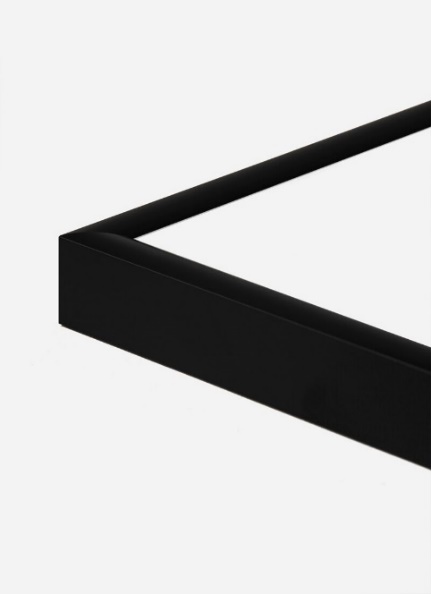 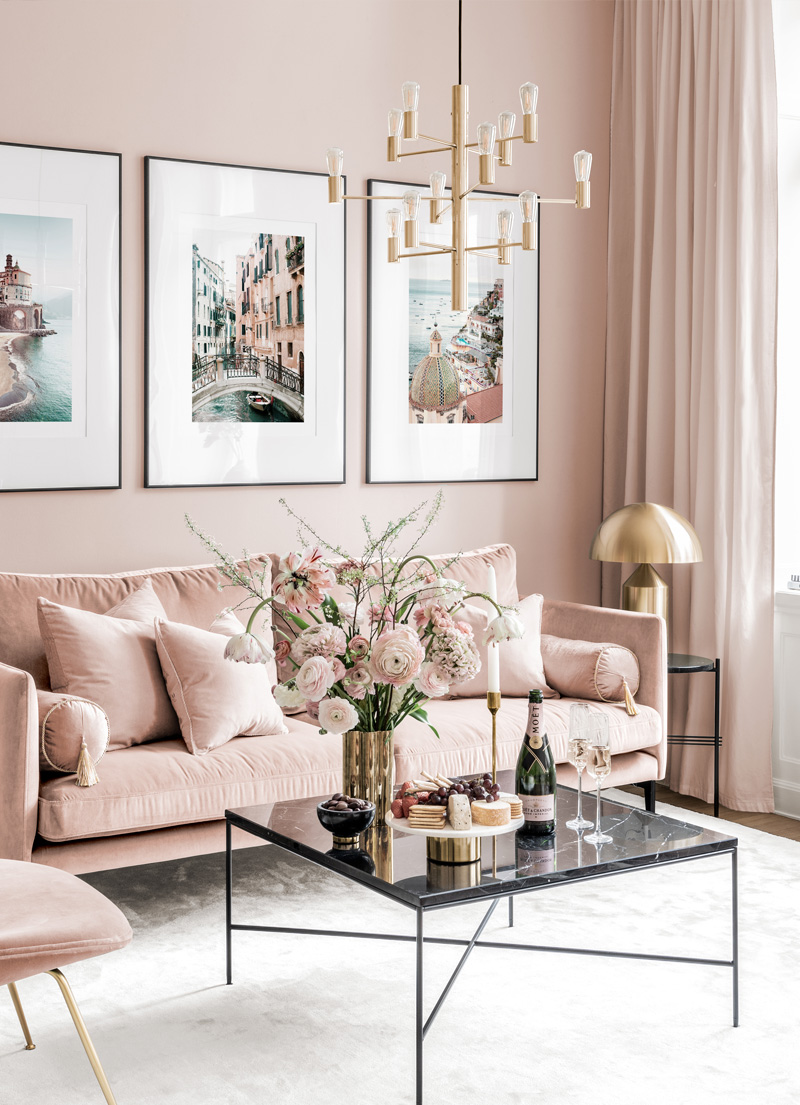 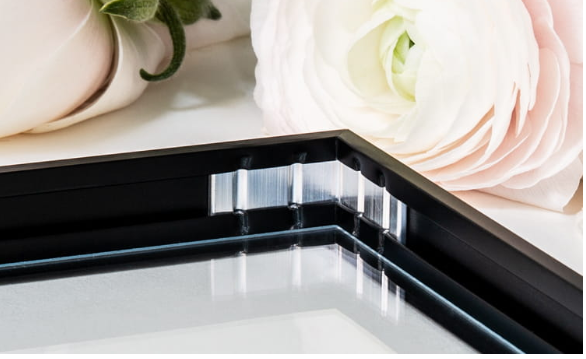 